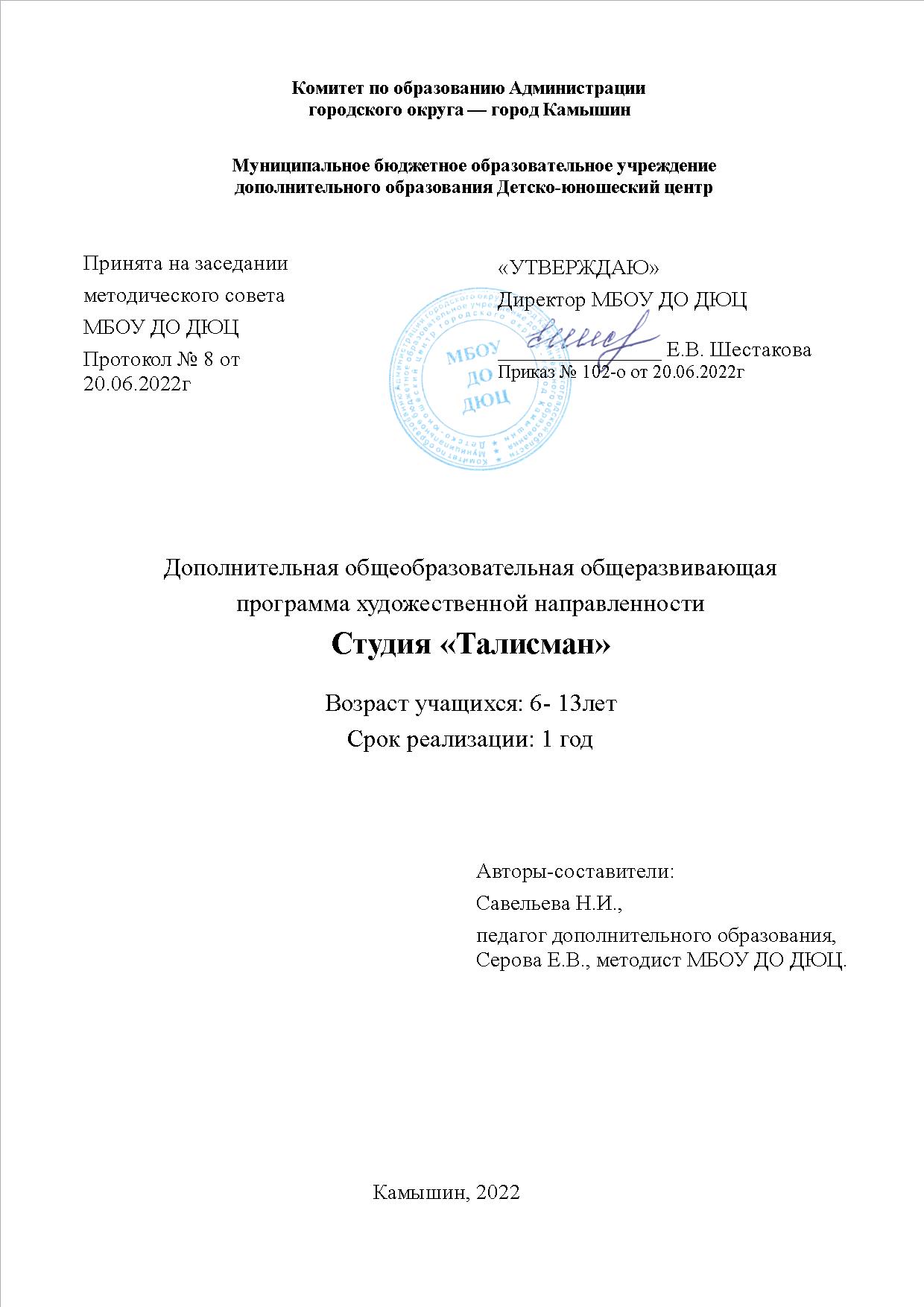 Раздел № 1 « Комплекс основных характеристик программы»Пояснительная запискаДополнительная общеобразовательная общеразвивающая программа «Студия «Талисман» (далее – «Талисман») относится к художественной направленности, т.к. ведущей педагогической идеей является формирование  у детей интереса к декоративно - прикладному искусству, развитие творческих способностей, воспитание потребности в трудовой деятельности,  развитие навыков ручного шитья, создания народной куклы и работы с соленым тестом.Актуальность программы «Талисман» обусловлена тем, что развитие детского творчества является одной из самых важных задач и определяет в системе дополнительного образования одно из направлений образовательной деятельности, определяемых государством. В будущем будут востребованы такие качества как изобретательность, инициативность, креативность, предприимчивость, решительность. Это качества, которые развиваются на базе детского творчества. Педагогическая целесообразность предлагаемой программы заключается в создании особой развивающей среды для проявления, выявления, и развития общих и творческих способностей обучающихся, что может способствовать не только их приобщению к творчеству, но и раскрытию лучших человеческих качеств. Эта программа разработана на основе новых современных методик и обогащена темами, отвечающими реалиям сегодняшнего дня и интересам детей. В 2021 году программа «Талисман» была переработана, в нее были внесены изменения в содержание занятий, а именно раздел «Работа с бумагой был изменен на раздел «Народная кукла».   У подрастающего поколения возрастает интерес  к народным куклам и оберегам, народным календарным праздникам. Традиции использования народных игрушек, кукол, помогают сохранить у детей здоровье, воспитывают склонность к труду и уважение к народной культуре и приобщению учащихся к народным истокам кукольного мира. Кроме того, в процессе занятий происходит психоэмоциональная регуляция организма, улучшается настроение, снимается нервное напряжение. У ребенка повышается общий тонус организма, повышается умственная деятельность, а также в процессе творчества у детей формируется мелкая моторика, расширяется кругозор, развиваются фантазия и эстетический вкус. Программа построена так, что не приспособленный к самостоятельному творчеству, неуверенный в себе и своих возможностях, ребёнок, очень быстро наблюдает создание им самим маленьких декоративных «произведений искусства», которые становятся подарками близким людям. Ситуация успеха стимулирует в ребёнке развитие творческих способностей и уверенности в себе. В студии созданы все условия для обучения детей в условиях совместной деятельности с педагогом. Отличительными особенностями являются:Комплексность — сочетание нескольких тематических разделов, освоение каждого из которых предполагает работу с конкретным видом материалов (тесто,  текстиль и др.). Взаимодополняемость используемых техник и технологий применения различных материалов, предполагающая их сочетание и совместное применение. Творчество — овладение приемами и техниками декоративно-прикладного творчества на уровне творческого подхода и авторского замысла учащихся. Освоение материала в основном происходит в форме практической творческой деятельности.Концентрический принцип изучения содержания программы: повторение основных разделов программы на второй год обучения на более сложном уровне, с выходом на более высокий уровень мастерства. Адресат программы: в реализации  программы участвуют дети в возрасте 6-13 лет, имеющие интерес к занятиям декоративно-прикладным творчеством. В  возрасте 6-11 лет происходит приобретение новых знаний, умений и навыков, накопление систематических сведений об окружающем мире, природе. Познавательная деятельность стимулирует развитие психических процессов – ощущений и восприятий. Младшие школьники отличаются остротой и свежестью восприятия, своего рода созерцательной любознательностью. Младший школьник с живым любопытством воспринимает окружающую среду, которая с каждым днём раскрывает перед ним всё новые и новые стороны, поэтому занятия по программе будут интересны учащимся младших классов. Учащиеся 11-13 лет. Ведущие позиции начинают занимать общественно-полезная деятельность. Поэтому многие подростки выбирают занятие по интересам. В этом возрасте учащиеся очень ответственны. Утверждение независимости, формирование личности, выработка планов на будущее  – все это формируется именно в этом возрасте. Важной потребностью младшего подростка является и потребность эмоционального самовыражения и взаимодействия. Так как эмоциональная сфера является неотъемлемой от рациональной для развития понятийного и абстрактного мышления младшему подростку необходимо эмоциональное наполнение его деятельности, общения и поведения.Уровень программы, объём и сроки реализации- уровень программы – ознакомительный; - объём 168 часов в год с режимом занятий 2 раза в неделю по 2 академических часа(с одним 10 минутным перерывом);- срок реализации – 1 год.Формы обучения. Режим занятий.Форма обучения – очная, возможно обучение в очной форме с использованием дистанционных технологий посредством платформы Google класс. Особенности организации образовательного процесса. Состав группы от 7 до 15 человек. Группы формируются по принципу определения знаний, умений и навыков детей по результатам входящей диагностики. Группы разновозрастные. Для различных возрастных групп детей предусмотрены задания различной степени сложности.В объединение принимаются все желающие дети.Работа с одарёнными детьми в рамках данной программы дополнительного образования может осуществляться, если обучающиеся имеют более выраженные творческие задатки и способности и выполнившие требования образовательной программы, так же, как и выпускники детского объединения, могут заниматься в коллективе по индивидуальным образовательным маршрутам, содержание которых регулируется педагогом (Приложение № 3.5).По данной программе могут обучаться и учащиеся с ограниченными возможностями здоровья, дети-инвалиды при условии создания образовательной среды с учётом особенностей психофизического развития детей и в соответствии с заключением психолого-медико-педагогической экспертизы и индивидуальной программой реабилитации. Для таких детей педагог разрабатывает индивидуальный образовательный маршрут, где формулирует целевые установки, корректирует сроки реализации, объём, содержание и предполагаемая результативность учебного материала с согласованием с медицинским работником и родителями (законными представителями). Структура занятия включает в себя три этапа:Организация детейОсновная часть занятия (вводная, основная, заключительная)Окончание занятияФорма организации деятельности фронтальная, групповая, индивидуальная (при выполнении изделий для выставок детского творчества, изготовлении подарков). Коллективная творческая деятельность является одним из эффективных способов обучения. Занятия по данной программе состоят из теоретической и практической частей, практическая деятельность детей является ведущей. Теоретическая часть занятия компактна, включает в себя необходимую информацию по теме. Методы, которые используются педагогом на учебных занятиях – объяснительно-иллюстративные, практические, стимулирования и мотивации, контроля и самоконтроля. Формы проведения занятий могут быть различны – как традиционные занятия, так и занятия-сказки, занятия-путешествия, занятия-экскурсии, театр-экспромт, занятие-конкурс и другие. Учащиеся предъявляют свои достижения при презентациях проектов и творческих работ на профильных мероприятиях городского, областного и всероссийского уровней; на открытых занятиях; соревнованиях, смотрах, конкурсах.Структура программы состоит из разделов:Мягкая игрушка;Чудесная тестопластика.Неотъемлемой часть образовательного процесса является воспитание учащихся детского объединения. Воспитательный процесс идёт по всем многим направлениям, т.к. каждое занятие решает определенные воспитательные задачи. Приоритетными направлениями  являются:  воспитание семейных ценностей,  гражданско-патриотическое воспитание;  воспитание положительного отношения к труду и творчеству, нравственное и духовное воспитание,  культуро-творческое и духовное воспитание,  здоровьесберегающее воспитание,  интеллектуальное воспитание.Для решения поставленных воспитательных задач формируется календарный план мероприятий (приложение 1) на текущий учебный год.1.2.Цели и задачи программы:Цель программы:создать условия для выявления и развития творческих способностей обучающихся посредством знакомства и вовлечения их в занятия декоративно-прикладным творчеством.В ходе реализации этой цели решаются следующие задачи:Личностные:Воспитать усидчивость, аккуратность, бережное отношение к материалам и имуществу студии.Сформировать интерес детей к декоративно-прикладному творчеству.Воспитать чувства товарищества, взаимопомощи и сотрудничества.Привить детям любовь к Родине и людям ее населяющим.Метапредметные:Развить творческие способности  и эстетические вкусы детей.Приобщить детей к творческой трудовой деятельности.Приобщить детей к участию в конкурсной работе.Предметные:научить технике выполнения основных видов ручных и машинных швов.научить работе на швейной машине с ручным и электрическим приводом.научить правилам раскроя и пошива различных видов тканей, работе с выкройками - лекалами, работе со швейным инструментом.научить основным приёмам отделки и оформления игрушек.научить методам самостоятельного конструирования игрушек и сувениров.изучить приемы лепки из соленого теста и технологии изготовления различных изделий.познакомить учащихся с историей, традициями и обрядами на Руси.научить изготовлению народной куклы с использованием традиционных техник.осваивать навыки организации и планирования работы.1.3 Учебный план программы «Талисман»Содержание программыЗанятия проводятся 2 раза в неделю по 2 академических часа, программой предусмотрено 168 часов в год, что соответствует 84 учебным занятиям.Содержание программного материала Раздел I: «Мягкая игрушка»Тема1: «Давайте, познакомимся!»(2 часа)1. Правила поведения в ДЮЦ, в кружке.2.Основные материалы и инструменты, применяемые на занятиях.3. Правила техники безопасности на кружковых занятиях.             4. Игра  «Давайте познакомимся».Форма занятия: вводное занятие, вводное тестирование.Методическое обеспечение:выставка образцов изделий 1-ого года обучения,все инструменты кружка, тесты, материалы игры.Тема 2: Виды ручных швов (10часов)Тема 2.1 «Шов «вперёд иглу», «назад иглу» - 2ч1. Правила раскроя и пошива простейших видов ткани (хлопок, фланель, ситец).2.Технология выполнения швов «Вперед иглу» и «назад иглу».3. Изготовление игрушки «Мячик»Тема 2.2 «Шов «через край» - 4ч1.Выкройки-лекала и их применение.2.Правила раскроя меха.3.Технология выполнения шва «через край».4.Изготовление игрушки-игольницы «Ёжик»Тема 2.3 «Петельный шов»-4чТехнология выполнения петельного шва.Изготовление закладки для книги.Разнообразие отделки игрушек.Форма занятия: беседа, лекция, практическая работа.Методическое обеспечение: плакат «Образцы ручных швов», альбом «Образцы швов», выкройки- лекала по темам.Тема 3: Простейшие плоские игрушки. (10 часов)Тема3.1: «Простейшие плоские игрушки»1. Отличительные особенности плоских игрушек.2. Правила выбора ткани для этих игрушек.3. Правила раскроя простейших игрушек.4. Виды ручных швов, применяемых для изготовления простейшихигрушек.                                      5. Изготовление плоских игрушек  на выбор «Котик», «Слоник», «Мишка», «Зайчик» и т.д.Форма занятия: практическая работа, беседа, демонстрация.Методическое обеспечение: дидактический материал в папках по каждому виду игрушки.Раздел 4:  «Новогодняя мастерская» (10 часов)Тема 4.1 «Дед Мороз и Снегурочка»Беседа на тему: « Где живет дед Мороз?».Изготовление сувенира с картонным каркасом.Особенности оформления сувенира.Технология отделки сувенира искусственным мехом.Тема 4.2. «Простейшие новогодние сувениры из ткани»Правила выбора ткани и отделочных материалов для сувениров.Изготовление сувениров из ткани.Технология оформления сувениров бисером и пайетками.Тема 4.3 «Сувенир-талисман наступающего года»Новогодние традиции разных стран.Талисман наступающего года.Изготовление сувенира-талисмана.Форма занятий:индивидуальнаяпрактическая работа, беседаМетодическое обеспечение: плакаты по темам: «Дед Мороз», выкройки - лекала, образцы новогодних сувениров, реферат « Дед Мороз»Раздел5: «Сувениры - подарки к праздникам» (12 часов)Тема 5.1 «День святого Валентина»1.История праздника2.Сувенир-подарок на память3.Изготовление и конструирование «валентинки».Тема 5.2. «Подарок папе»Беседа «День защитников Отечества».Технология  выполнения отделочных стежков.Изготовление подставки для карандашей.Изготовление брелока для ключей.Тема  5.3  «Сегодня мамин праздник….»Беседа «Международный женский день»Изготовление футляра для очков.Изготовление игольницы черепашка, шляпка, кошкаФорма занятий:рассказ, практическая работаМетодическое обеспечение темы:выкройки - лекала, образцы сувениров, иллюстрации по темам, плакаты по теме: « Грелки на чайник», набор открыток «Полезная игрушка».Раздел 6: Народная кукла (12 часов)Тема 6.1 Вводное занятие, знакомство с данным видом искусства, история возникновения и изготовления народной куклы. (2 часа)1.  Беседа по охране труда. 2. История возникновения народной куклы и основных приемов ее изготовления.Форма занятия: вводное занятие, вводное тестирование.Методическое обеспечение: выставка образцов изделий 2-ого года обучения, все инструменты кружка, тесты.Тема 6.2. Технология выполнения народной тряпичной куклы. (2 часа)1. Виды кукол па назначению: обереговые, обрядовые, игровые.2. Виды кукол по способу изготовления3. Особенности изготовления тряпичной куклы.4. Костюм куклы.5.  Материалы6. Изготовление куклы на выборТема 6.3  Куклы «Масленица», «Веснянка», «Колокольчик» (8 часов)Беседа по теме кукла «Веснянка». История возникновения, значение куклы, демонстрация готовой куклы.Конструктивные особенности календарной народной куклы Веснянка.Технология изготовления куклы с помощью приемов наматывание и обережный крест. Выбор ткани для куклы.Использование традиционной техники: скручивание и приматывание. Создание яркого образа посредством бусин, тесьмы и лент.Форма занятия: беседа, лекция, практическая работа. Методическое обеспечение:  образцы работ, ткань из натуральных материалов (хлопок, лен), нитки, ленты, кружево, тесьма, пряжа.Раздел 7. «Игрушки из фетра» (12 часов)1. Особенности выполнения игрушек из фетра.2. Правила раскроя и пошива игрушек из фетра.3. Алгоритм изготовления игрушек4.Разнообразие отделки и оформления игрушек.5. Изготовление игрушек «Ежик», «Жираф», «Кактус», «Мороженое», «Лисенок», «Слоник» и т.д. Раздел 8. «Кофейная игрушка» (12 часов)1. Особенности выполнения игрушек из фетра.2. Правила раскроя и пошива игрушек из фетра.3. Алгоритм изготовления игрушек4.Технология пропитки и окрашивания игрушек.5. Изготовление игрушек «Мишка», «Сова», «Грибной домик», «Кот».Занятие 9.  «Итоговое занятие»Организация и проведение итоговой выставки работ  учащихся.Итоги работы кружка за прошедший год.Проведение дидактической игры «Азбука шитья»Форма занятий: выставка, конкурсМетодическое обеспечение темы:  работы детей, образцы изделий для изготовления в следующем учебном году, материалы игры « Азбука шитья».Раздел II «Чудесная тестопластика»Раздел 1. Вводное занятие (2 часа)1.Цель, содержание и форма занятий кружка. 2.Ознакомление с помещением, материалами и инструментами, необходимыми для работы. 3.Правила безопасности. 4.Виды и назначение соленого теста.Форма занятия: вводное занятие.Методическое обеспечение: выставка образцов изделий 1- ого года обучения,все инструменты работы с тестом.Раздел 2. Простейшие элементы лепки из соленого тестаТема 2.1 Материалы и инструменты, основные этапы изготовления изделий (2 часа) 1.Подбор муки, других ингредиентов (соль, вода) для теста. 2.Инструменты для основных и отделочных работ. 3.Организация рабочего места. Культура труда. 4.Правила безопасности во время работы, краски, лаки для окончательной обработки изделий.5.Приготовление теста и его основной рецепт. Замес до пластического состояния. Способы сушки изделий из соленого теста. Глазирование. Окрашивание готовых изделий. Лакирование.Тема 2.2 Лепка мелких деталей (6 часов)Мелкие детали – составные части больших композиций. Технология изготовления разных частей цветов и листьев, фруктов, ягод и овощей. Правила безопасности. Тема 2.4. Украшения в виде колец и подков (6 часов)Сувениры и подарки из соленого теста. Материалы для изготовления. Формирование кольца или подковы из «колбаски». Выбор варианта отделки. Изготовление мелких деталей.  Соединение отделочных деталей с кольцом-основой. Сушка. Глазирование. Лакирование.Раздел 3. Готовимся к Новому годуТема 3.1 Изготовление подсвечников (4 часа)Варианты изделий. Подбор основы для подсвечника и технология изготовления: по шаблону, на основе плетеной косы, спирали.Тема 3.2 Украшения на елку. (6 часов)Ёлочные игрушки. Основные приемы работы. Проектирование будущего изделия. Изготовление элементов декора из соленого теста. Изготовление вырезанием по шаблону. Отделка готовых шаблонов объемными элементами.Тема 3.3 Рождественские украшения. (6 часов)Обереги и украшения. Технология изготовления. Разнообразие форм и материалов для отделки.Форма занятия: практическая работа, беседа, демонстрация.Методическое обеспечение: образцы готовых работ по теме, готовое тесто, инструменты для работы с тестом, шаблоны Раздел 4. Изготовление сувениров к праздникамТема 4.1. Поделка «Сердечко» ко Дню Святого Валентина. (4 часа)Сердечко – украшение для влюбленных. Вариант основ для украшения. Особенности изготовления, декорирования. Технология изготовления.Тема 4.2. Изготовление медальонов (4 часа)Медальон – украшение для двери комнат. Вариант основ для медальонов. Особенности изготовления, декорирования. Технология изготовления.Тема 4.3. Подарок на 23 февраля (4 часа)Материалы для изготовления. Выбор варианта отделки. Изготовление мелких деталей. Раскрашивание. Лакирование.Тема 4.4 Подарок маме на 8 марта (4 часа)Материалы для изготовления. Выбор варианта отделки. Изготовление мелких деталей. Раскрашивание. Лакирование.Тема 4.5 Пасхальные сувениры «8 часов»«Яйцо пасхальное» (4часа) Панно «Пасха». (4 часа)Материалы для изготовления. Формирование яйца из теста. Выбор варианта отделки. Изготовление мелких деталей. Раскрашивание. Лакирование.Форма занятия: практическая работа, беседа, демонстрация.Методическое обеспечение: образцы готовых работ по теме, готовое тесто, инструменты для работы с тестом, шаблоны Раздел 5. Панно из соленого тестаТема 5.1. Плетёные косы и венки. (8 часов)Панно,  обереги и украшения. Разнообразие форм и материалов для отделки. Технология изготовления. Основные приёмы работы. Правила безопасности.Тема 5.2Изготовление панно «Мир цветов». (8 часов)Лепка цветов разных видов. Материалы для изготовления. Особенности изготовления, декорирования. Изготовление мелких деталей. Сушка. Раскрашивание. Лакирование.Форма занятия: практическая работа, беседа, демонстрация.Методическое обеспечение: образцы готовых работ по теме, готовое тесто, инструменты для работы с тестом, шаблоны Тема 5.3. Панно «Летнее настроение» (8 часов)Лепка элементов разных видов. Материалы для изготовления. Особенности изготовления, декорирования. Изготовление мелких деталей. Сушка. Раскрашивание. Лакирование.Форма занятия: практическая работа, беседа, демонстрация.Методическое обеспечение: образцы готовых работ по теме, готовое тесто, инструменты для работы с тестом, шаблоны Раздел 6. Итоговое занятие. (4 часа)1.	Организация и проведение итоговой выставки работ  учащихся.2.	Итоги работы кружка за прошедший год.Форма занятий: выставка, конкурсМетодическое обеспечение темы: работы детей, образцы изделий для изготовления в следующем учебном году1.5 Планируемые результаты.Личностные результаты:Сформировано чувство коллективизма, товарищества;воспитано бережное отношение к общественной собственности;проявляют аккуратность при выполнении работы, усидчивость;Творческое использование полученных знаний и умений.Метапредметные результаты:Развиты творческие способности  и эстетические вкусы детей;приобщены дети к творческой трудовой деятельности;приобщены дети к участию в конкурсной работе.По реализации данной программы дети должны: Предметные:название и применение основных видов декоративных материалов;правила работы и изготовление изделий из декоративного материала.Основные приёмы изготовления, оформления и отделки  разнообразных изделий, выполненных в различных техниках декоративно прикладного творчества.классификацию тряпичных кукол и историю их возникновения.основные приемы изготовления народной куклы: сворачивание, скручивание, приматывание.- уметь:Пользоваться инструментами для изготовления изделий.Работать по схеме самостоятельно.Изготавливать и оформлять разнообразные виды изделий.- способны проявлять следующие отношения:Воспитать усидчивость, аккуратность, бережное отношение к материалам и имуществу студии.Сформировать интерес детей к декоративно-прикладному творчеству.Воспитать чувства товарищества, взаимопомощи и сотрудничества.Привить детям любовь к Родине и людям ее населяющим.научить технике выполнения основных видов ручных и машинных швов.научить работе на швейной машине с ручным и электрическим приводом.научить правилам раскроя и пошива различных видов тканей, работе с выкройками - лекалами, работе со швейным инструментом.научить основным приёмам отделки и оформления игрушек.научить методам самостоятельного конструирования игрушек и сувениров.изучить приемы лепки из соленого теста и технологии изготовления различных изделий.познакомить учащихся с историей, традициями и обрядами на Руси.научить изготовлению народной куклы с использованием традиционных техник.осваивать навыки организации и планирования работы.2. Раздел № 2 «Комплекс организационно – педагогических условий»2.1 Календарно-учебный график. Продолжительность учебных занятий – 1 год, учебных недель – 42 для 1 года обучения. Продолжительность учебных занятий – 9 месяцев, учебных недель – 36 для 2 года обучения.Для первого года обучения: количество учебных часов – 84, режим занятий 2 раза в неделю.Продолжительность занятия – 2 часа.Календарный учебный график программы составляется в соответствии с годовым календарным учебным графиком Муниципального бюджетного образовательного учреждения дополнительного образования детско-юношеский центр городского округа-город Камышин» ежегодно.Календарно-тематический план на текущий учебный -Приложение 6.2.2  Условия реализации программыI.  Материально – техническое обеспечение.Организационные условия, позволяющие реализовать содержание учебного курса, предполагают наличие специального учебного кабинета, оборудованного школьной доской, креплениями для демонстрации наглядных пособий, компьютером, желательно имеющим выход в Интернет, Так же необходимы:1. специальное оснащение и оборудование:Швейные машины – 5 шт.Доска гладильная – 1 шт.Ножницы – 15 шт.Пинцеты, иголки, шило, канцелярские принадлежностиУтюг. 2.Специальные материалы: нитки, мех, ткань, набивочный материал, клей, картон,  бумага, мука, соль, краски, кисти.3. Дидактическое обеспечение:Набор теоретического материала по темам.Коллекция образцов по всем темам.Подборка сказок, мультфильмов, иллюстраций.II. Информационное обеспечение программы:Список Интернет-сайтов, рекомендуемых для посещения:- www.livemaster.ru- www.podelki-doma.ru- www.Svoimi-rukami-club.ru-http://www.karakyli.ru2. 3 Формы аттестацииФормы отслеживания и фиксации образовательных результатов:Выполнение практических заданий,  материалы анкетирования  и тестирования, грамоты, дипломы, сертификаты, полученные учащимися за участие     в профильных мероприятиях, выставках, конкурсах; творческие работы детей, протоколы соревнований, отзывы детей и родителей, методические разработки педагога.                                                                    Проверка усвоения программы производится в различных формах (собеседование с учащимися по учебному материалу, наблюдение, зачёты, контрольные занятия, выполнение творческих работ в конце каждого полугодия, а также участием в конкурсах, выставках, выполнением коллективных работ) по критериям, разработанным педагогом. Кроме этого, яркой результативностью программы является участие воспитанников педагога в Городских, Областных и Всероссийских выставках детского художественного творчества,  где по достоинству оцениваются членами жюри призовыми местами.Формы предъявления и демонстрации образовательных результатов:Презентация проектов и творческих работ на профильных мероприятиях городского, областного и всероссийского уровней; открытое занятие; соревнования, смотры, конкурсы; поступление выпускников на профильные специальности учреждений среднего профессионального и высшего образования.2.4 Оценочные материалы:Приложение 1 Раздел I «Мягкая игрушка». Диагностика, оценка и контроль результатов обучения Приложение 2Итоговая диагностика к зачету учащихся 1 года обучения:Дидактическая игра «Азбука шитья»Приложение 3. Раздел II «Чудесная тестопластика» Диагностика, оценка и контроль результатов обучения Приложение 4 Раздел  III «Народная кукла» Диагностика, оценка и контроль результатов обученияПриложение 5Работа с детьми с ограниченными возможностями здоровья,                                 с детьми-инвалидами.2.5 Методические материалы:Исходя из особенностей очного обучения  целесообразно использование  следующих методов обучения и воспитания:методы словесной передачи и смыслового восприятия (объяснение, рассказ, беседа);методы наглядной передачи (наблюдение, показ образца, предметов, иллюстраций, способа действия,  показ видеофильмов);методы степени творческой самостоятельности (организация репродуктивной и поисковой деятельности);методы формирования интереса к учению (создание ситуаций занимательности, создание ситуаций успеха, познавательные игры);методы формирования чувства долга  и ответственности (предъявление требований, поощрение, порицание, дискуссии).2.6  Список литературыСписок  литературы для педагога:Антипова М. А, Рубцова Е.С. Волшебный мир солёного теста. 2000 лучших поделок. Ростов-на–Дону, ИД «Владис», 2010гВёрмейстер Юта « Шьём мягкие игрушки» - М., Арт-родник,2007.Макурова Т. « Мягкие игрушки для малышей» - М., « Питер», 2013.6.     Савина Н. Оригинальные поделки из соленого теста. – Издатель «РИПОЛ Классик» 2014г.Соколова Л., А. Некрылова «Воспитание ребенка в русских традициях», М.: «Айрис-пресс», 2003Соколов Ю., Сидорович Ю. «Мягкая игрушка своими руками», «Литера», С. Петербург, 2005 гСоленое тесто. Поделки, игрушки, сувениры, панно, фоторамки. – Издатель «РИПОЛ Классик» 2011гХананова И. Соленое тесто. Москва. 2007г.ХарлстонМ. « Шьём забавные куклы и игрушки». – Харьков, ЧП «ЮНИСОФТ» - 2009.Шайдурова Н.В. «Традиционная тряпичная кукла», С-Пб.: ООО «Детство - Пресс», 2011.Список литературы, рекомендованный для учащихся:Берг Ю. Игрушки. Шьем сами шьем мишку Тедди и его друзей : мастер-класс].М.: АСТ : Кладезь, 2015. Веселовская Н. «Современность, старина, девочкины имена – православные сказки для девочек». М.: 2009.Ван’т Хал, ДжинТворческий год времена года и праздники в играх, поделках, рецептах : [170 мастер-классов для всей семьи] ; перевод с английского Людмилы Головиной. – М. : Манн, Иванов и Фербер, 2017.Каминская Е.АШьем и вяжем мишек.  М.: РИПОЛ классик, 2013. Протоиерей Н. Агафонов. Сказки – притчи «Доброта духовная». М.: 2010.Приложение 1План воспитательной работы детского объединения «Талисман» на 2022-2023 учебный годПриложение №2Раздел I «Мягкая игрушка»Оценка и контроль результатов обучения1 – й год обученияВходящая диагностика обучающихся  1 года обучения.        Цель педагогической деятельности:        Определение стартового уровня развития практических навыков  учащихся.        Области исследования: Уровень владения иглой. Умение обводить по шаблону изогнутые и прямые линии. Уровень владения ножницами. Развитие  чувства симметрии. Творческие задатки.Подготовка к исследованию.Для каждого обучающегося заготавливаются тесты. Каждому выдается лист бумаги для записи и ручка, игла и тканьСодержание1.Задание:а) вдеть нитку в иголку, сделать узелок;б) прошить на заранее заготовленном лоскуте ткани по прочерченной линии наметочным швом.2. Задание: обвести шаблон на бумаге.3.Задание: обвести шаблон и вырезать по контуру.4.Задание: на заданном контуре круга  нарисовать солнышку - лучи,  глаза, нос и другие детали на усмотрение ребенка.5.Задание: на заданном контуре круга нарисовать что- то другое (человечка, снеговика и пр.) Критерии оценивания.Оценивание производится по пятибалльной шкале с последующим определением уровня развития:25-23-высокий;23-18-средний;17-0-низкий.                   Приложение 3Итоговая диагностика к зачету учащихся 1 года обучения:Дидактическая игра «Азбука шитья»Цель: определение уровня развития знаний, умений и практических навыков при изготовлении изделий декоративно-прикладного искусства.Область исследования:Правило экономии материалов.Знание правил безопасности при работе с инструментами.Виды швов.Развитие фантазии.Подготовка к исследованию.Для каждого обучающегося заготавливаются тесты. Каждому выдается лист бумаги для записи и ручка.Содержание1.Дидактическая игра «Размести шаблон»Каждому из обучающихся раздаются несколько шаблонов различной формы. Необходимо на заданной площади разместить как можно больше шаблонов.2. Тест «Техника безопасности».1) Как должны быть расположены ножницы на столе при работе?а) справа, кольцами к себе;б) слева, кольцами от себя;в) на полу.2) Передавать ножницы следует:а) острием вперед;б) кольцами вперед с сомкнутыми концами;в) броском через голову.3) Чем необходимо пользоваться при шитье плотной ткани, чтобы избежать прокола пальца?а) наручником;б) напальчником;в) наперстком.4)Куда необходимо вкалывать булавки и иголки при работе?а) в игольницу;б) одежду;в) клубок ниток.5) Какой длины должна быть нитка при шитье?а)10-;б)30-35см;в)1-2м.6) Как следует поступить со сломанной иглой?а) выбросить в мусорную корзину;б) отдать руководителю;в) вколоть в игольницу.Ответы: 1)-а; 2)-б; 3)-в;4)-а;5)-б;6)-б.3.Тест «Виды швов»Обучающиеся работают по карточкам:1.Вперед иглу.2.Назад иглу.3.Потайной.4.Через край.5.Петельный.Задание: Определить вид отмеченного на рисунке шва. Выполнить этот шов на ткани.4.Тест «Материаловедение»Тестирование проводится в форме игры: дети по очереди вытягивают из «цветка» лепесток с цифрой, которая обозначает номер карточки.На обратной стороне лепестка – прикреплены различные виды тканей, применяемых для изготовления мягких игрушек. Дети должны определить вид ткани.5.Дидактическая игра «Что это?»Задание: необходимо придумать, на что похожа эта чернильная клякса (можно дорисовать).Чем больше вариантов, тем лучше.Критерии оценивания.Оценивание производится по пятибалльной шкале с последующим определением уровня развития ЗУН:25-23-высокий;22-18-средний;17-0-низкий.Приложение 4Оценочные материалы по разделу «Мягкая игрушка»Цель: определение уровня усвоения знаний, умений и навыков.Инструкция для учащихся: Внимательно прочитайте вопрос, выберите вариант ответа и отметьте его знаком «+».Критерии оценки:Знаю, умею – 5 баллов;Делаю с помощью педагога – 4 балла;Не знаю, не умею – 3 балла.Все баллы складываются, и высчитывается средний арифметический балл, по которому и определяется уровень развития знаний, умений и навыков.Высокий уровень – 5-4,5 баллов;Средний уровень – 4,4 – 3,6 баллов;Низкий уровень – 3,5 – 3 балла.Опросник по итогам первого года обучения.Отметьте знаком « +» те вопросы, на которые ты знаешь правильный и точный ответОпросник.Отметьте знаком « +» те вопросы, на которые ты знаешь правильный и точный ответПриложение 5Раздел II «Чудесная тестопластика»Входящая диагностика обучающихся        Цель педагогической деятельности:        Определение стартового уровня развития практических навыков  учащихся.Область исследования:Умение работы с тестом.Умение работы с краской.Подбор цветовой гаммы.Аккуратность в работе.Подготовка к исследованию.Для каждого обучающегося заготавливаются тесты и необходимые материалы.Содержание1.Задание: вылепить из теста шар.2. Задание: раскатать из теста лепешку.3. Задание: обвести и вырезать тесто по шаблону4. Задание: подобрать цвета, сочетающиеся друг  другом и раскрасить заготовку из теста.5. Задание: оценить свою работу Критерии оценивания.Оценивание производится по пятибалльной шкале с последующим определением уровня развития:25-23-высокий;23-18-средний;17-0-низкий.Оценка и контроль результатов Результатом обучения по программе «Чудесная тестопластика» должно стать овладение обучающихся определенным объемом знаний, умений и решение актуальных проблем в воспитании подрастающего поколения.	Работа по программе предусматривает  различные способы контроля и оценки.Вводный контроль проходит в первую неделю проведения занятий. Его цель: определение уровня мотивации, подготовленности и развитости детей в начале цикла обучения. Проведённое исследование на начальном этапе даёт возможность подобрать оптимальный объём учебного материала, определить точки роста обучающихся. (Входящая диагностика. Приложение № 1)Цель промежуточного диагностирования – определить степень усвоения детьми учебного материала, оценить динамику развития и рост мастерства обучающихся на данном этапе. Цель проведения итогового этапа диагностики – определение степени достижения результатов обучения, закрепления знаний, ориентация обучающихся на дальнейшее самостоятельное обучение. Для диагностики используется таблица, которая позволяет наглядно представить набор основных знаний, умений и практических навыков, которые должен приобрести ребёнок в результате освоения программы. Параметры:Приложение 6Работа с детьми с ограниченными возможностями здоровья,                                 с детьми-инвалидами.Цель педагогической деятельности:Содействие учащимся, с ограниченными возможностями развитию их индивидуальных умений и навыков.Задачи педагогической деятельности:1 Изучение психофизического развития ребёнка.2.Психолого-педагогическая подготовка обучающегося к восприятию  материала.3. Обучение основным навыкам декоративно-прикладного искусства.1.Программа работы с детьми с ограниченными возможностями2. Индивидуальный образовательный маршрутАнализ реализации индивидуального образовательного маршрута (май).________________________________________________________________________________________________________________________________________________________________________________________________________________________________________________________________________________________Приложение 7Календарно-тематический план на 2022-2023 уч.годСодержаниеСтраницаРаздел №1 «Комплекс основных характеристик программы»Раздел №1 «Комплекс основных характеристик программы»1. Пояснительная записка    2Цели и задачи программы                                                                                           61.3. Учебный план программы81.4. Содержание программы81.5. Планируемые результаты                                                                                                 15Раздел №2 «Комплекс организационно – педагогических условий»Раздел №2 «Комплекс организационно – педагогических условий»2.1. Календарный учебный график172.2 Условия реализации программы                                   172.3. Формы аттестации182.4  Оценочные материалы182.5. Методические материалы192.6.Список литературы19Приложения:  Приложения:  Приложение 1                                                                                21Приложение  2                                                                                    23Приложение  3              26Приложение  4               28Приложение  5                                                                          31Приложение  6               33№разделаНаименование разделаКол-во часов 1-ого года обученияКол-во часов 1-ого года обученияКол-во часов 1-ого года обученияКол-во часов 1-ого года обучения№разделаНаименование разделаТеорияПрактикаВсегоФормы аттестации/контроля1 «Мягкая игрушка»147084Выставка2 «Чудесная тестопластика»176784Выставка ИТОГО:31137168№п/пРазделы, темыКоличество часовКоличество часовКоличество часовФормы контроля/аттестации№п/пРазделы, темыВсегоТеорияПрактикаФормы контроля/аттестации1«Мягкая игрушка»«Мягкая игрушка»«Мягкая игрушка»«Мягкая игрушка»«Мягкая игрушка»1-Давайте познакомимся!2-2Пед.наблюдение1-Виды ручных швов1028Зачет1-Простейшие плоские игрушки1028Минивыставка1-Новогодняя мастерская   1028Конкурс1-Сувениры-подарки к праздникам12210Конкурс1-Народная кукла12210Минивыставка1-Игрушки из фетра12210Минивыставка1-Кофейная игрушка12210Минивыставка1-Итоговое занятие-конкурс «Азбука шитья»4-4зачетИтого часов8414702«Чудесная тестопластика»«Чудесная тестопластика»«Чудесная тестопластика»«Чудесная тестопластика»«Чудесная тестопластика»2-Вводное занятие22-Пед.наблюдение2-Материалы и инструменты, основные этапы изготовления изделий22-Зачет2-Лепка мелких деталей615Зачет2-Украшение в виде колец и подков615Конкурс2-Изготовление подсвечников413Конкурс2-Украшения на елку  615Конкурс2-Рождественские украшения615Конкурс2-Поделка «Сердечко» ко Дню Святого Валентина413Минивыставка2-Изготовление медальонов 413Минивыставка2-Подарок на 23 февраля413Минивыставка2-Подарок маме на 8 марта413Минивыставка2-Пасхальные сувениры817Минивыставка2-Плетёные косы и венки817Минивыставка2-Панно «Мир цветов»817Минивыставка2-Панно «Летнее настроение»817Минивыставка2-Итоговое занятие4-4Выставка-конкурсИтого часов841767ИТОГО:16831137№п\пНаправление воспитательной работыНаименование мероприятияСрок проведенияОтветственный исполнительПланируемый результатПримечание 1.Физическое развитие и культура здоровья«Сохрани себя сам»мартСавельева- у учащихся сформировано ценностное отношение к своему здоровью 1.Физическое развитие и культура здоровья«Профилактика простудных заболеваний»октябрьСавельевасформированы  знания о респираторных заболеваниях, и мерах профилактики2.Трудовое воспитание и профессиональное самоопределение«Путешествие в мир профессий»декабрьСавельевасформировано ценностное отношение к труду 2.Трудовое воспитание и профессиональное самоопределение«Труд в жизни человека»майСавельеваЗнание о труде и мире профессий3.Духовно-нравственное воспитаниеБеседа «Семья и семейные ценности»ноябрьСавельеваСформировано представление о жизненном идеале семьи3.Духовно-нравственное воспитаниеИгра-путешествие «В стране вежливости»сентябрьСавельеваучащиеся имеют элементарные знания о нравственных чувствах, этического сознания и готовности совершать позитивные поступки.4.Гражданско-патриотическое воспитаниеКонкурс фотографий «Край родной – навек любимый»апрельСавельевасформировано ценностное отношение к России, своему народу, родному краю.4.Гражданско-патриотическое воспитаниеВикторина «Символы России»февральСавельевасформировано ценностное отношение к России, своему народу, краю, государственной символике.5.Приобщение детей к культурному наследиюВикторина «По страницам русских сказок»январьСавельевасформировано ценностное отношение  чтению и привитие любви к устному народному творчеству.5.Приобщение детей к культурному наследиюВиртуальная экскурсия «Храмы России»июньСавельевасформировано ценностное отношение к России, своему народу,  народным традициям, историческому и культурному наследию. СрокиВиды деятельностиФормы контроля и оценки результатов1полугодиеОсвоение технологии различных видов ручных швов. Выработка практических навыков раскроя и пошива различных видов тканей. Устный опрос кружковцев или тематические кроссворды.Выставка – конкурс            «Новогодняя мастерская»2полугодиеОсвоение технологии работы с искусственным мехом. Знакомство с работой на швейной машине.  Изготовление простейших игрушек из сказок и мультфильмов.Дидактическая игра « Азбука шитья»Участие в мероприятии ДЮЦ «Дом, в котором живет творчество»№ п\п.Фамилия,имяуч-сяВладение иглойЧертежные навыки(шаблон)Владение ножницамиСимметрияТворческие задаткиИтого баллов№ п.п.Ф.И.Разместить шаблонТБВиды швовМатериалаведениеФантазияОбщеекол-во балловуровеньразвития№Знаешь ли ты?Знаю УмеюДелаю с помощью педагогаНе знаюНе умею1 Какие материалы можно использовать дляизготовления мягкой игрушки?2Знаешь ли ты правила безопасности при работе с колющими и режущими предметами?3Что такое выкройка?4Как определить расход ткани?5Какими швами шьются детали игрушки из ткани и меха?6Чем отличается обработка деталей игрушки из флиса, трикотажа, от обработки деталей игрушки их меха?№Знаешь ли ты?Знаю УмеюДелаю с помощью педагогаНе знаюНе умею1Правила техники безопасности2Материалы  дляизготовления мягкой игрушки.3Швы для изготовления  игрушки из ткани и меха .4Особенности обработки деталей игрушки из различных материалов.5Особенности изготовления каркасных игрушек, виды каркасов.Можешь ли ты?6Работать с выкройками( уменьшение, увеличение).7Рассчитать необходимый расход ткани для изготовления игрушки.8Пользоваться инструкционными и технологическими картами№ п.п.Ф.И.Умение работы с тестомУмение работы с краскойПодбор цветовой гаммыАккуратность в работеИтого балловСрокиВиды деятельностиФормы контроля и оценки результатов1 год обучения1 год обучения1 год обучения1полугодиеОсвоение технологии декоративно-прикладного творчества.Выработка практических навыков выполнения сувенира. Устный опрос,Наблюдение, Анализ, Контрольное занятие.2полугодиеОсвоение технологии декоративно-прикладного творчества.Выработка практических навыков выполнения сувенира. Устный опрос,Наблюдение, Анализ,Контрольное занятие,Участие в мероприятии ДЮЦ «Ярмарка талантов»2 год обучения2 год обучения2 год обучения1полугодиеСовершенствование  практических умений и навыков использования различных технологий при изготовлении сувенира. Устный опрос,Наблюдение, Анализ, Контрольное занятие.2полугодиеОвладение практическими умениями и навыками различных технологий при изготовлении сувенира.Устный опрос,Наблюдение, Анализ,Контрольное занятие,Участие в выставках различного уровня.Фамилия, имя обучающегосяСроки диагностикиСроки диагностикиСроки диагностикиСроки диагностикиСроки диагностикиСроки диагностикиСроки диагностикиСроки диагностикиСроки диагностикиСроки диагностикиСроки диагностикиСроки диагностикиСроки диагностикиСроки диагностикиСроки диагностикиСроки диагностикиСроки диагностикиСроки диагностикиСроки диагностикиСроки диагностикиСроки диагностикиСроки диагностикиСроки диагностикиСроки диагностикиСроки диагностикиСроки диагностикиСроки диагностикиСроки диагностикиСроки диагностикиВыводФамилия, имя обучающегосяНачало уч. г.Начало уч. г.Начало уч. г.Начало уч. г.Начало уч. г.Начало уч. г.Начало уч. г.Начало уч. г.Начало уч. г.Середина уч. г.Середина уч. г.Середина уч. г.Середина уч. г.Середина уч. г.Середина уч. г.Середина уч. г.Середина уч. г.Середина уч. г.Середина уч. г.Конец уч. г.Конец уч. г.Конец уч. г.Конец уч. г.Конец уч. г.Конец уч. г.Конец уч. г.Конец уч. г.Конец уч. г.Конец уч. г.ВыводФамилия, имя обучающегосяПараметрыПараметрыПараметрыПараметрыПараметрыПараметрыПараметрыПараметрыПараметрыПараметрыПараметрыПараметрыПараметрыПараметрыПараметрыПараметрыПараметрыПараметрыПараметрыПараметрыПараметрыПараметрыПараметрыПараметрыПараметрыПараметрыПараметрыПараметрыПараметрыВыводФамилия, имя обучающегося1.11.21.31.42.12.22.32.42.52.51.11.21.31.42.12.22.32.42.52.51.11.21.31.42.12.22.32.42.51.2.…Теоретическая подготовкаПрактическая подготовка ребёнка1.1.владение специальной терминологией2.1 выполнение продуктов творчества по предложенным эскизам.1.2. знание истории предмета2.2. навыки пользования соленым тестом и инструментами, соблюдение техники безопасности.1.3.знание технологий2.3  подбор цветовой гаммыаккуратность выполнения работы№ п/пСодержаниеФорма/методПрактический выходСроки 1.Изучение психофизического развития ребёнка1. Беседа с родителями или сопровождающими ребёнка лицами.2..Наблюдение.3. АнализИндивидуальные беседы с учащимися1.Составление удобного расписания.2.Планирование работы.Сентябрь2.Составление индивидуальных образовательных маршрутов на год.Поиск упрощенных заданий в рамках программы.Индивидуальный образовательный маршрут.Сентябрь3.Реализация индивидуального образовательного маршрута.Использование методов стимулирования, объяснительно-иллюстративных, практических методов.Реализация творческого подхода и самовыражения обучающегося.учебный год.4.Практическая деятельность.Практическая деятельность.Развитие практических умений и навыков учащегося.учебный год.5.Составление аналитического материала по реализации маршрута.Использование психолого-педагогических методов исследования состояния обучающихся.Аналитическая справка-отчёт.май №п.п.ФамилияимяСрокиВид деятельностиРезультатТехнология процессаизготовления:-Выбор упрощенного экспоната.-Выполнение поделки. Технология процессаизготовления:-Выбор упрощенного экспоната.-Выполнение поделки. Изготовление работы с применением различных видов декоративно-прикладного искусства.Изготовление работы на удовлетворительном уровне. Технология процессаизготовления:-Выбор упрощенного экспоната.-Выполнение поделки. Технология процессаизготовления:-Выбор упрощенного экспоната.-Выполнение поделки. Свободная тема.Изготовление поделок и сувениров на итоговые выставки кружкаТехнология процессаизготовления:-Выбор упрощенного экспоната.-Выполнение поделки. Технология процессаизготовления:-Выбор упрощенного экспоната.-Выполнение поделки. Свободная тема.Изготовление подарков и сувениров родным и близким.№п.\п.МесяцТеоретическая частьТеоретическая частьПрактическая частьПрактическая частьФактическая№п.\п.Месяц Раздел/ТемаЧасыФорма практической работыЧасы109«Мягкая игрушка»Давайте познакомимся!-1. Правила поведения в ДЮЦ, в кружке.2.Основные материалы и инструменты, применяемые на занятиях.3. Правила техники безопасности на кружковых занятиях.             4. Игра  «Давайте познакомимся»2209«Чудесная тестопластика»Вводное занятиеЦель, содержание и форма занятий кружка. Ознакомление с помещением, материалами и инструментами, необходимыми для работы. Правила безопасности. Виды и назначение соленого теста.2-       3                            09«Мягкая игрушка»Виды ручных швов«Шов «вперёд иглу», «назад иглу»1. Правила раскроя и пошива простейших видов ткани (хлопок, фланель, ситец).2.Технология выполнения швов «Вперед иглу» и «назад иглу».0,5Изготовление игрушки «Мячик»1,5409«Чудесная тестопластика»Материалы и инструменты, основные этапы изготовления изделий2-509«Мягкая игрушка»Виды ручных швов«Шов «через край»1.Выкройки-лекала и их применение.2.Правила раскроя меха.3.Технология выполнения шва «через край».0,5Изготовление игрушки-игольницы «Ёжик»1,5  609«Чудесная тестопластика»Лепка мелких деталей Мелкие детали – составные части больших композиций. Технология изготовления разных частей цветов и листьев, фруктов, ягод и овощей. 0,5Лепка листьев, цветов, ягод, фруктов, овощей1,5       709«Мягкая игрушка»Виды ручных швов«Петельный шов»Технология выполнения петельного шва0,5Изготовление закладки для книги.1,5809«Чудесная тестопластика»Лепка мелких деталейТехнология изготовления разных частей цветов и листьев, фруктов, ягод и овощей.0,5Лепка листьев, цветов, ягод, фруктов, овощей1,5910«Мягкая игрушка»Виды ручных швовРазнообразие отделки игрушек.0,5Изготовление игрушки «Зайчик»1,51010«Чудесная тестопластика»Лепка мелких деталейТехнология изготовления разных частей цветов и листьев, фруктов, ягод и овощей.-Лепка листьев, цветов, ягод, фруктов, овощей21110«Мягкая игрушка»Виды ручных швов-Изготовление игрушки «Зайчик»21210«Чудесная тестопластика»Украшение в виде колец и подковСувениры и подарки из соленого теста. Материалы для изготовления. Формирование кольца или подковы из «колбаски». 0,5Лепка подковы1,51310«Мягкая игрушка»Простейшие плоские игрушки Отличительные особенности плоских игрушек.0,5Изготовление плоских игрушек  на выбор «Котик», «Слоник», «Мишка», «Зайчик» и т.д.1,51410«Чудесная тестопластика»Украшение в виде колец и подков Выбор варианта отделки. Изготовление мелких деталей.0,5Лепка кольца1,51510«Мягкая игрушка»Простейшие плоские игрушкиПравила выбора ткани для этих игрушек.0,5Изготовление плоских игрушек  на выбор «Котик», «Слоник», «Мишка», «Зайчик» и т.д.1,51610«Чудесная тестопластика»Украшение в виде колец и подков-Окрашивание и покрытие лаком  подковы и кольца21711«Мягкая игрушка»Простейшие плоские игрушкиПравила раскроя простейших игрушек.0,5Изготовление плоских игрушек  на выбор «Котик», «Слоник», «Мишка», «Зайчик» и т.д.1,51811«Чудесная тестопластика»Изготовление подсвечниковПодбор основы для подсвечника и технология изготовления: по шаблону, на основе плетеной косы, спирали.0,5Лепка подсвечника1,51911«Мягкая игрушка»Простейшие плоские игрушки Виды ручных швов, применяемых для изготовления простейшихигрушек.                                    0,5Изготовление плоских игрушек  на выбор «Котик», «Слоник», «Мишка», «Зайчик» и т.д.1,52011«Чудесная тестопластика»Изготовление подсвечниковТехнология окрашивания и покрытия лаком.0,5Окрашивание гуашью и покрытие лаком высохших подсвечников.1,52111«Мягкая игрушка»Простейшие плоские игрушки-Изготовление плоских игрушек  на выбор «Котик», «Слоник», «Мишка», «Зайчик» и т.д.22211«Чудесная тестопластика»Украшения на елку  Ёлочные игрушки. Основные приемы работы. Проектирование будущего изделия. Изготовление элементов декора из соленого теста. Изготовление вырезанием по шаблону0,5Лепим рукавичку со снеговиком и елочкой.1,52311«Мягкая игрушка»Новогодняя мастерская«Дед Мороз и снегурочка»Беседа на тему: « Где живет дед Мороз?».Особенности оформления сувенира.Технология отделки сувенира искусственным мехом.0,5Изготовление сувенира с картонным каркасом.1,52411«Чудесная тестопластика»Украшения на елку   Отделка готовых шаблонов объемными элементами.0,5Лепим елочку1,52512«Мягкая игрушка»Новогодняя мастерская«Простейшие новогодние сувениры из ткани»Правила выбора ткани и отделочных материалов для сувениров.Технология оформления сувениров бисером и пайетками.0,5Изготовление сувениров из ткани.1,52612«Чудесная тестопластика»Украшения на елку  -Окрашивание гуашью высохших изделий, покрытие лаком.22712«Мягкая игрушка»Новогодняя мастерская«Сувенир-талисман наступающего года»Новогодние традиции разных стран.0,5Изготовление сувенира-талисмана.1,52812«Чудесная тестопластика»Рождественские украшения0,5Лепим ангела1,52912«Мягкая игрушка»Новогодняя мастерскаяТалисман наступающего года.0,5Изготовление сувенира-талисмана.1,53012«Чудесная тестопластика»Рождественские украшения0,5Лепим сувенир-сапожок1,53112«Мягкая игрушка»Новогодняя мастерская-Конкурс-выставка23212«Чудесная тестопластика»Рождественские украшения-Окрашивание гуашью высохших изделий, покрытие лакомКонкурс - выставка23301«Мягкая игрушка»Сувениры-подарки к праздникам«День святого Валентина»История праздникаСувенир-подарок на память0,5Изготовление и конструирование «валентинки».1,53401«Чудесная тестопластика»Поделка «Сердечко» ко Дню Святого ВалентинаСердечко – украшение для влюбленных. Вариант основ для украшения. Технология изготовления.0,5Лепим сердечко-валентинку1,53501«Мягкая игрушка»Сувениры-подарки к праздникамСувенир-подарок на память0,5Изготовление и конструирование «валентинки».1,53601«Чудесная тестопластика»Поделка «Сердечко» ко Дню Святого Валентина Особенности изготовления, декорирования.0,5Окрашивание гуашью и покрытие лаком высохших изделий1,53701«Мягкая игрушка»Сувениры-подарки к праздникам«Подарок папе»Беседа «День защитников Отечества».Технология  выполнения отделочных стежков.0,5Изготовление подставки для карандашей.1,53801«Чудесная тестопластика»Изготовление медальоновМедальон – украшение для двери комнат. Вариант основ для медальонов. 0,5Лепим медальоны1,53901«Мягкая игрушка»Сувениры-подарки к праздникам Технология  выполнения отделочных стежков.0,5Изготовление брелока для ключей.1,54002«Чудесная тестопластика»Изготовление медальонов Особенности изготовления, декорирования. Технология изготовления.0,5Окрашивание гуашью и покрытие лаком высохших изделий1,54102«Мягкая игрушка»Сувениры-подарки к праздникам«Сегодня мамин праздник….»Беседа «Международный женский день»-Изготовление футляра для очков.24202«Чудесная тестопластика»Подарок на 23 февраляМатериалы для изготовления. Выбор варианта отделки. Изготовление мелких деталей. 0,5Лепим сувенир-подарок на 23 февраля1,54302«Мягкая игрушка»Сувениры-подарки к праздникам-Изготовление игольницы черепашка, шляпка, кошка24402«Чудесная тестопластика»Подарок на 23 февраля Раскрашивание. Лакирование.0,5Окрашивание гуашью и покрытие лаком высохших изделий1,54502«Мягкая игрушка»Объемные игрушки«Простейшие объёмные игрушки» Элементы, придающие игрушке объём.Приёмы сборки деталей игрушки.0,5Изготовление и оформление объёмной игрушки.1,54602«Чудесная тестопластика»Подарок маме на 8 марта Материалы для изготовления. Выбор варианта отделки. Изготовление мелких деталей.0,5Лепим сувенир-подарок на 8 марта1,54702«Мягкая игрушка»Объемные игрушки«Простейшие объёмные игрушки» Элементы, придающие игрушке объём.Приёмы сборки деталей игрушки.0,5Изготовление и оформление объёмной игрушки.1,54802«Чудесная тестопластика»Подарок маме на 8 мартаРаскрашивание. Лакирование.0,5Окрашивание гуашью и покрытие лаком высохших изделий1,54903«Мягкая игрушка»Объемные игрушки«Наша реклама»Детали, придающие игрушке объём.Особенности изготовления тапочек.Изготовление мордочки.Приёмы сборки деталей.0,5Изготовление игрушки в комбинезоне на выбор: заяц, кот, собачка.1,55003«Чудесная тестопластика»Пасхальные сувенирыМатериалы для изготовления. Формирование яйца из теста. Выбор варианта отделки. Изготовление мелких деталей. 0,5Лепим «Яйцо пасхальное»1,55103«Мягкая игрушка»Объемные игрушки«Наша реклама»-Изготовление игрушки в комбинезоне на выбор: заяц, кот, собачка.25203«Чудесная тестопластика»Пасхальные сувениры Раскрашивание. Лакирование.-Окрашивание гуашью и покрытие лаком высохших изделий25303«Мягкая игрушка»Объемные игрушки«Игрушки из бархата или плюша»Рассказ о животных – прототипах изготавливаемых игрушек: лошадка, пингвин.Правила раскроя и пошива игрушек из бархата, плюша.Технология изготовления туловища из 3-х деталей.Алгоритм изготовления игрушек.Разнообразие отделки и оформления игрушек.0,5Изготовление игрушек пингвин, лошадка.1,55403«Чудесная тестопластика»Пасхальные сувенирыМатериалы для изготовления. Формирование панно из теста. Выбор варианта отделки. Изготовление мелких деталей. 0,5Лепим панно «Пасха».1,55503«Мягкая игрушка»Объемные игрушки-Изготовление игрушек пингвин, лошадка.25603«Чудесная тестопластика»Пасхальные сувениры-Окрашивание гуашью и покрытие лаком высохших изделий25704«Мягкая игрушка»Игрушки из фетраОсобенности выполнения игрушек из фетра. 0,5Изготовление игрушек «Ежик», «Жираф», «Кактус», «Мороженое», «Лисенок», «Слоник» и т.д.1,55804«Чудесная тестопластика»Плетёные косы и венкиПанно,  обереги и украшения. Разнообразие форм и материалов для отделки. Технология изготовления. 0,5Лепим панно с плетеными косами и венками.1,55904«Мягкая игрушка»Игрушки из фетра Правила раскроя и пошива игрушек из фетра.0,5Изготовление игрушек «Ежик», «Жираф», «Кактус», «Мороженое», «Лисенок», «Слоник» и т.д.1,56004«Чудесная тестопластика»Плетёные косы и венки Основные приёмы работы. Правила безопасности.0,5Лепим панно с плетеными косами и венками1,56104«Мягкая игрушка»Игрушки из фетраАлгоритм изготовления игрушек.0,5Изготовление игрушек «Ежик», «Жираф», «Кактус», «Мороженое», «Лисенок», «Слоник» и т.д.1,56204«Чудесная тестопластика»Плетёные косы и венки-Окрашивание гуашью и покрытие лаком высохших изделий26304«Мягкая игрушка»Игрушки из фетраРазнообразие отделки и оформления игрушек.0,5Изготовление игрушек «Ежик», «Жираф», «Кактус», «Мороженое», «Лисенок», «Слоник» и т.д.1,56404«Чудесная тестопластика»Плетёные косы и венки-Окрашивание гуашью и покрытие лаком высохших изделий26505«Мягкая игрушка»Игрушки из фетра-Изготовление игрушек «Ежик», «Жираф», «Кактус», «Мороженое», «Лисенок», «Слоник» и т.д.26605«Чудесная тестопластика»Панно «Мир цветов»Лепка цветов разных видов. Материалы для изготовления. Особенности изготовления, декорирования. Изготовление мелких деталей. Сушка. 0,5Лепим панно «Мир цветов»1,56705«Мягкая игрушка»Игрушки из фетра-Изготовление игрушек «Ежик», «Жираф», «Кактус», «Мороженое», «Лисенок», «Слоник» и т.д.26805«Чудесная тестопластика»Панно «Мир цветов»0,5Лепим панно «Мир цветов»1,5    6905«Мягкая игрушка»Кофейная игрушкаОсобенности выполнения игрушек из фетра.0,5Изготовление игрушек «Мишка», «Сова», «Грибной домик», «Кот».1,5     7005«Чудесная тестопластика»Панно «Мир цветов»-Окрашивание гуашью и покрытие лаком высохших изделий27105«Мягкая игрушка»Кофейная игрушка Правила раскроя и пошива игрушек из фетра.0,5Изготовление игрушек «Мишка», «Сова», «Грибной домик», «Кот».1,57205«Чудесная тестопластика»Панно «Мир цветов»-Окрашивание гуашью и покрытие лаком высохших изделий27306«Мягкая игрушка»Кофейная игрушка Алгоритм изготовления игрушек0,5Изготовление игрушек «Мишка», «Сова», «Грибной домик», «Кот».1,57406«Чудесная тестопластика»Панно «Летнее настроение»0,5Лепим панно «Летнее настроение»1,57506«Мягкая игрушка»Кофейная игрушка Технология пропитки и окрашивания игрушек.0,5Изготовление игрушек «Мишка», «Сова», «Грибной домик», «Кот».1,57606«Чудесная тестопластика»Панно «Летнее настроение»0,5Лепим панно «Летнее настроение»1,57706«Мягкая игрушка»Кофейная игрушка-Изготовление игрушек «Мишка», «Сова», «Грибной домик», «Кот».27806«Чудесная тестопластика»Панно «Летнее настроение»-Окрашивание гуашью и покрытие лаком высохших изделий27906«Мягкая игрушка»Кофейная игрушка-Изготовление игрушек «Мишка», «Сова», «Грибной домик», «Кот».28006«Чудесная тестопластика»Панно «Летнее настроение»-Окрашивание гуашью и покрытие лаком высохших изделий28108«Мягкая игрушка»Итоговое занятие-конкурс «Азбука шитья»-Организация и проведение итоговой выставки работ  учащихся.Итоги работы кружка за прошедший год.28208«Чудесная тестопластика»Итоговое занятие-выставка-конкурс-Организация и проведение итоговой выставки работ  учащихся.Итоги работы кружка за прошедший год.28308«Мягкая игрушка»Итоговое занятие-конкурс «Азбука шитья»-Проведение дидактической игры «Азбука шитья»28408«Чудесная тестопластика»Итоговое занятие-выставка-конкурс-Организация и проведение итоговой выставки работ  учащихся.Итоги работы кружка за прошедший год.231137Итого: 168 часов